Publicado en Alicante el 10/09/2021 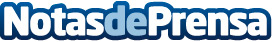 Principales beneficios del CBD según CBD ValleyCada vez son más las personas que deciden comprar CBD por la gran cantidad de beneficios que ofrece para la saludDatos de contacto:CBD ValleyNota de prensa publicada en: https://www.notasdeprensa.es/principales-beneficios-del-cbd-segun-cbd-valley_1 Categorias: Medicina alternativa http://www.notasdeprensa.es